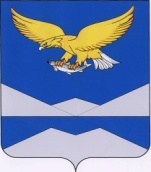 РОССИЙСКАЯ ФЕДЕРАЦИЯИРКУТСКАЯ ОБЛАСТЬКАЗАЧИНСКО-ЛЕНСКИЙ РАЙОНМУНИЦИПАЛЬНОЕ ОБРАЗОВАНИЕ«НЕБЕЛЬСКОЕ СЕЛЬСКОЕ ПОСЕЛЕНИЕ»ДУМА III СОЗЫВАР Е Ш Е Н И Еп. Небельот           25       марта        2016        года           №       130 	Рассмотрев и обсудив проект изменений и дополнений в бюджет Небельского муниципального образования на 2016 год, руководствуясь статьями  92, 190 Бюджетного кодекса Российской Федерации, Федеральным законом от 06.10.2003 г. № 131-ФЗ «Об общих принципах организации местного самоуправления и Российской Федерации»,  статьями 31, 47, 61, 62 Устава Небельского муниципального образования Казачинско-Ленского района Иркутской области, Дума Небельского сельского поселения,Р Е Ш И Л А:Статья 1 изложить в новой редакции:«Утвердить основные характеристики  бюджета Небельского сельского поселения (далее – местный бюджет) на 2016 год:Прогнозируемый общий объем доходов местного бюджета в сумме 1 987 810  рублей, в том числе безвозмездные поступления в сумме 996 600 рублей, из них дотации на выравнивание бюджетной обеспеченности в сумме 544 900 рублей, субсидии из областного бюджета –   388 600 рублей, прочие межбюджетные трансферты, передаваемые бюджетам поселений в сумме 0 рублей;Общий объём расходов местного бюджета в сумме 2 081 370 рублей;Размер дефицита местного бюджета на 2016 год 49 560 рублей или  5 % утвержденного общего годового объема доходов местного бюджета без учета утвержденного объема безвозмездных поступлений». Статью 8 изложить в новой редакции: «Утвердить объем межбюджетных трансфертов по переданным полномочиям, предоставляемых из местного бюджета бюджетам других уровней бюджетной системы Российской Федерации, на 2016 год в сумме 488 080  рублей».Статья 12  изложить в новой редакции: Установить предельный объем муниципального долга Небельского сельского поселения на 2016 год в сумме  49 560  рублей;Установить верхний предел муниципального долга Небельского сельского поселения по состоянию на  1 января 2017 года в размере 991 210 рублей, в том числе верхний предел долга по муниципальным гарантиям – 0 тыс. рублей;Установить предельный объем расходов на обслуживание муниципального долга Небельского сельского поселения в 2016 году в размере 0 тыс. руб.»;Статья 13 изложить в новой редакции: Изложить приложения №№ 1,2,3,4,5 в новой редакции.Настоящее решение вступает в силу после дня его официального опубликования.Опубликовать настоящее решение в «Вестнике Небельского муниципального образования Казачинско-Ленского района Иркутской области» и на официальном сайте Администрации Небельского сельского поселения www.adm-neb.ru.Глава Небельского сельского поселения                                                     	     А.В. Ярушина ┌┐О внесении изменений и дополнений в бюджет Небельского сельского поселения  на 2016  год Приложение № 1к Решению Думы Небельского сельского поселения от 25 марта  2016 г. №  130Приложение № 1к Решению Думы Небельского сельского поселения от 25 марта  2016 г. №  130Прогнозируемые доходы бюджета Небельского сельского поселения на 2016 год                                                    Прогнозируемые доходы бюджета Небельского сельского поселения на 2016 год                                                    Прогнозируемые доходы бюджета Небельского сельского поселения на 2016 год                                                    Прогнозируемые доходы бюджета Небельского сельского поселения на 2016 год                                                    (тыс.руб.)(тыс.руб.)Наименование Код бюджетной классификации Российской ФедерацииКод бюджетной классификации Российской Федерации2016 год.Наименование главного администратора доходов доходов бюджета2016 год.НАЛОГОВЫЕ И НЕНАЛОГОВЫЕ ДОХОДЫ1821 00 00000 00 0000 000991 210,0НАЛОГИ НА ПРИБЫЛЬ, ДОХОДЫ1821 01 00000 00 0000 000580 100,0Налог на доходы физических лиц1821 01 02000 01 0000 110580 100,0 Налог на доходы физических лиц с доходов, источником которых является налоговый агент, за исключением доходов, в отношении которых исчисление и уплата налога осуществляются в соответствии со статьями 227, 227.1 и 228 Налогового кодекса Российской Федерации1821 01 02010 01 0000 110580 000,0 Налог на доходы физических лиц с доходов,  полученных физическими лицами в соответствии со статьей 228 Налогового Кодекса Российской Федерации1821 01 02030 01 0000 110100,0АКЦИЗЫ1001 03 0200 01 0000 110111 110,0Доходы от уплаты акцизов на дизельное топливо, зачисляемые в консолидированные бюджеты субъектов Российской Федерации1001 03 02230 01 0000 11039 424,0Доходы от уплаты акцизов на моторные масла для дизельных и (или) карбюраторных (инжекторных) двигателей, зачисляемые в консолидированные бюджеты субъектов Российской Федерации.1001 03 02240 01 0000 110599,0Доходы от уплаты акцизов на автомобильный бензин, производимый на территории Российской Федерации, зачисляемые в консолидированные бюджеты субъектов Российской Федерации.1001 03 02250 01 0000 11086 049,0Доходы от уплаты акцизов на прямогонный бензин, производимый на территории Российской Федерации.1001 03 02260 01 0000 110-14 962,0НАЛОГИ НА ИМУЩЕСТВО1821 06 00000 00 0000 000250 000,0Налог на имущество физических лиц1821 06 0100000 0000 1100,0Налог на имущества физических лиц, взимаемый по ставкам, применяемым к объектам налогообложения1821 06 01030 00 0000 1100,0Налог на имущества физических лиц, взимаемый по ставкам, применяемым к объектам налогообложения, расположенным в границах поселений1821 06 01030 10 0000 1100,0Земельный налог1821 06 06000 00 0000 110250 000,0Земельный налог, взимаемый по ставкам, установленным в соответствии с подпунктом 1 пункта 1 статьи 394 Налогового кодекса Российской Федерации 1821 06 06010 00 0000 1100,0Земельный налог, взимаемый по ставкам, установленным в соответствии с подпунктом 1 пункта 1 статьи 394 Налогового кодекса Российской Федерации и применяемым к объектам налогообложения, расположенным в границах поселений1821 06 06013 10 0000 1100,0Земельный налог, взимаемый по ставкам, установленным в соответствии с подпунктом 2 пункта 1 статьи 394 Налогового кодекса Российской Федерации и применяемым к объектам налогообложения1821 06 06020 00 0000 110249 000,0Земельный налог, взимаемый по ставкам, установленным в соответствии с подпунктом 2 пункта 1 статьи 394 Налогового кодекса Российской Федерации и применяемым к объектам налогообложения, расположенным в границах поселений1821 06 06043 10 1000 1101 000,0ГОСУДАРСТВЕННАЯ ПОШЛИНА9571 08 00000 00 0000 0005 000,0Государственная пошлина за совершение нотариальных действий9571 08 00000 00 0000 1105 000,0Государственная пошлина за совершение нотариальных действий (за исключением действий, совершаемых консульскими учреждениями Российской Федерации)9571 08 04000 01 0000 1105 000,0Государственная пошлина за совершение нотариальных действий должностными лицами органов местного самоуправления, уполномоченными в соответствии с законодательными актами Российской Федерации на совершение нотариальных действий9571 08 04020 01 1000 1105 000,0Государственная пошлина за совершение нотариальных действий должностными лицами органов местного самоуправления, уполномоченными в соответствии с законодательными актами Российской Федерации на совершение нотариальных действий9571 08 04020 01 4000 1100,0ДОХОДЫ ОТ ИСПОЛЬЗОВАНИЯ ИМУЩЕСТВА, НАХОДЯЩЕГОСЯ В ГОСУДАРСТВЕННОЙ И МУНИЦИПАЛЬНОЙ СОБСТВЕННОСТИ9571 11 00000 00 0000 00030 000,0Доходы, получаемые в виде арендной либо иной платы за передачу в возмездное государственного и муниципального имущества(за исключением имущества автономных учреждений, а также имущества государственных и муниципальных унитарных предприятий, в том числе казенных)9571 11 05000 00 0000 1200,0Доходы, получаемые в виде арендной платы за земельные участки, государственная собственность на которые не разграничена, а также средства от продажи права на заключение договоров аренды указанных земельных участков9571 11 05010 00 0000 1200,0Доходы, получаемые в виде арендной платы за земельные участки, государственная собственность на которые не разграничена и которые расположены в границах поселений, а также средства от продажи права на заключение договоров аренды указанных земельных участков9571 11 05013 10 0000 1200,0Доходы, получаемые в виде арендной платы, а также средства от продажи права на заключение договоров аренды за земли9571 11 05020 00 0000 1200,0Доходы, получаемые в виде арендной платы, а также средства от продажи права на заключение договоров аренды за земли, находящиеся в собственности поселений (за исключением земельных участков муниципальных автономных учреждений)9571 11 05025 10 0000 1200,0Доходы, получаемые в виде арендной платы, а также средства от продажи права на заключение договоров аренды за земли9571 11 05030 00 0000 12030 000,0Доходы от сдачи в аренду имущества, находящегося в оперативном управлении органов управления поселений и созданных ими учреждений (за исключением имущества муниципальных автономных учреждений)9571 11 05035 10 0000 12030 000,0ДОХОДЫ ОТ ПРОДАЖИ МАТЕРИАЛЬНЫХ И НЕМАТЕРИАЛЬНЫХ АКТИВОВ9571 14 00000 00 0000 0000,0Доходы от продажи земельных участков, находящихся в государственной и муниципальной собственности (за исключением земельных участков автономных учреждений)9571 14 06000 00 0000 4300,0Доходы от продажи земельных участков, государственная собственность на которые не разграничена9571 14 06010 00 0000 4300,0Доходы от продажи земельных участков, государственная собственность на которые не разграничена и которые расположены в границах поселений9571 14 06013 10 0000 4300,0ШТРАФЫ, САНКЦИИ, ВОЗМЕЩЕНИЕ УЩЕРБА9571 16 00000 00 0000 0000,0Прочие поступления от денежных взысканий (штрафов) и иных сумм в возмещение ущерба9571 16 90000 00 0000 1400,0Прочие поступления от денежных взысканий (штрафов) и иных сумм в возмещение ущерба9571 16 90050 00 0000 1400,0Прочие поступления от денежных взысканий (штрафов) и иных сумм в возмещение ущерба, зачисляемые в бюджеты поселений9571 16 90050 10 0000 1400,0ПРОЧИЕ НЕНАЛОГОВЫЕ ДОХОДЫ9571 17 00000 00 0000 00015 000,0Прочие неналоговые доходы бюджета9571 17 00000 00 0000 18015 000,0Прочие неналоговые доходы бюджета9571 17 05000 00 0000 18015 000,0Прочие неналоговые доходы бюджета9571 17 05050 00 0000 18015 000,0Прочие неналоговые доходы бюджетов поселений9571 17 05050 10 0000 18015 000,0БЕЗВОЗМЕЗДНЫЕ ПОСТУПЛЕНИЯ9572 00 00000 00 0000 000996 600,0Безвозмездные поступления от других бюджетов бюджетной системы Российской Федерации9572 02 00000 00 0000 000996 600,0Безвозмездные поступления от других бюджетов бюджетной системы Российской Федерации9572 02 00000 00 0000 151996 600,0Дотации бюджетам субъектов Российской Федерации и муниципальных образований9072 02 01000 00 0000 151544 900,0Дотации на выравнивание бюджетной обеспеченности9072 02 01001 00 0000 1510,0Дотации бюджетам поселений на выравнивание бюджетной обеспеченности (область)9072 02 01001 10 0000 1510,0Дотации бюджетам поселений на выравнивание бюджетной обеспеченности (район)9072 02 01001 10 0000 151156 200,0Дотации бюджетам поселений на поддержку мер по обеспечению сбалансированности бюджетов(район)9072 02 01003 10 0000 151388 700,0Субсидии бюджетам субъектов Российской Федерации и муниципальных образований (бюджетные субсидии)9572 02 02000 00 0000 151388 600,0Прочие субсидии9572 02 02999 00 0000 151388 600,0Прочие субсидии бюджетам поселений9572 02 02999 10 0000 151388 600,0Народные инициативы9572 02 02999 10 0000 1510,0Субсидии бюджетам субъектов Российской Федерации и муниципальных образований на выравнивание9572 02 02999 10 0000 1510,0Субсидии бюджетам субъектов Российской Федерации и муниципальных образований (бюджетные субсидии з/п культуре)9572 02 02999 00 0000 1510,0Субсидии бюджетам субъектов Российской Федерации и муниципальных образований (муниц.служ.,глава)9572 02 02999 10 0000 1510,0Субсидии бюджетам субъектов Российской Федерации и муниципальных образований (КСК)9572 02 02999 10 0000 1510,0Субвенции бюджетам субъектов Российской Федерации и муниципальных образований9572 02 03000 00 0000 15163 100,0Субвенции бюджетам на осуществление первичного воинского учета на территориях, где отсутствуют военные комиссариаты9572 02 03015 00 0000 15162 400,0Субвенции бюджетам поселений на осуществление первичного воинского учета на территориях, где отсутствуют военные комиссариаты9572 02 03015 10 0000 15162 400,0Субвенции бюджетам на выполнение передаваемых полномочий субъектов9572 02 030240 00 0000 151700,0Субвенции  бюджетам поселений на осуществление областного государственного полномочия по определению перечня должностных лиц органов местного самоуправления, уполномоченных составлять протоколы об  административных правонарушениях, предусмотренных  отдельными законами Иркутской области об административной ответственности 9572 02 030240 10 0000 151700,0Иные межбюджетные трансферты9572 02 04000 00 0000 1510,0Прочие межбюджетные трансферты, передаваемые бюджетам поселений (район)9572 020 499 910 000 1500,0Итого доходов1 987 810,0Приложение № 2к Решению Думы Небельского сельского поселенияот 25 марта  2016 г. №  130Перечень главных администраторов доходов бюджета Небельского сельского поселения на 2016 годПеречень главных администраторов доходов бюджета Небельского сельского поселения на 2016 годПеречень главных администраторов доходов бюджета Небельского сельского поселения на 2016 годПеречень главных администраторов доходов бюджета Небельского сельского поселения на 2016 годКод бюджетной классификации Российской ФедерацииКод бюджетной классификации Российской ФедерацииКод бюджетной классификации Российской ФедерацииНаименование администратора доходов бюджетаКод бюджетной классификации Российской ФедерацииКод бюджетной классификации Российской ФедерацииКод бюджетной классификации Российской ФедерацииНаименование администратора доходов бюджетаглавного администратора доходовглавного администратора доходовдоходов бюджетаНаименование администратора доходов бюджета957 Администрация Небельского сельского поселения Казачинско-Ленского района Иркутской области957 Администрация Небельского сельского поселения Казачинско-Ленского района Иркутской области957 Администрация Небельского сельского поселения Казачинско-Ленского района Иркутской области957 Администрация Небельского сельского поселения Казачинско-Ленского района Иркутской области9571 08 04020 01 1000 1101 08 04020 01 1000 110Государственная пошлина за совершение нотариальных действий должностными лицами органов местного самоуправления, уполномоченными в соответствии с законодательными актами Российской Федерации на совершение нотариальных действий.9571 08 04020 01 1000 1101 08 04020 01 1000 110Государственная пошлина за совершение нотариальных действий должностными лицами органов местного самоуправления, уполномоченными в соответствии с законодательными актами Российской Федерации на совершение нотариальных действий.9571 08 04020 01 1000 1101 08 04020 01 1000 110Государственная пошлина за совершение нотариальных действий должностными лицами органов местного самоуправления, уполномоченными в соответствии с законодательными актами Российской Федерации на совершение нотариальных действий.9571 08 04020 01 4000 1101 08 04020 01 4000 110Государственная пошлина за совершение нотариальных действий должностными лицами органов местного самоуправления, уполномоченными в соответствии с законодательными актами Российской Федерации на совершение нотариальных действий.9571 08 04020 01 4000 1101 08 04020 01 4000 110Государственная пошлина за совершение нотариальных действий должностными лицами органов местного самоуправления, уполномоченными в соответствии с законодательными актами Российской Федерации на совершение нотариальных действий.9571 08 04020 01 4000 1101 08 04020 01 4000 110Государственная пошлина за совершение нотариальных действий должностными лицами органов местного самоуправления, уполномоченными в соответствии с законодательными актами Российской Федерации на совершение нотариальных действий.9571 11 05013 10 0000 1201 11 05013 10 0000 120Доходы, получаемые в виде арендной платы за земельные участки, государственная собственность на которые не разграничена и которые расположены в границах поселений, а также средства от продажи права на заключение договоров аренды указанных земельных участков.9571 11 05025 10 0000 1201 11 05025 10 0000 120Доходы, получаемые в виде арендной платы, а также средства от продажи права на заключение договоров аренды за земли, находящиеся в собственности поселений (за исключением земельных участков муниципальных, бюджетных, автономных учреждений)9571 11 05035 10 0000 1201 11 05035 10 0000 120Доходы от сдачи в аренду имущества,  находящегося в оперативном управлении органов управления поселений и созданных ими учреждений (за исключением имущества муниципальных, бюджетных, автономных учреждений).957113 02995 10 0000 130113 02995 10 0000 130Прочие доходы от оказания платных услуг бюджетов поселений9571 14 06013 10 0000 4301 14 06013 10 0000 430Доходы от продажи земельных участков, государственная собственность на которые не разграничена и которые расположены в границах поселений.9571 16 90050 10 0000 1401 16 90050 10 0000 140Прочие поступления от денежных взысканий (штрафов) и иных сумм в возмещение ущерба, зачисляемые в бюджеты поселений9571 17 01050 10 0000 1801 17 01050 10 0000 180Невыясненные поступления, зачисляемые в бюджеты поселений9571 17 05050 10 0000 1801 17 05050 10 0000 180Прочие неналоговые доходы бюджетов поселений9572 02 02999 10 0000 1512 02 02999 10 0000 151Прочие субсидии бюджетам поселений9572 02 03015 10 0000 1512 02 03015 10 0000 151Субвенции бюджетам поселений на осуществление первичного воинского учета на территориях, где отсутствуют военные комиссариаты9572 02 04999 10 0000 1512 02 04999 10 0000 151Прочие межбюджетные трансферты, передаваемые бюджетам поселений9572 07 05030 10 0000 1802 07 05030 10 0000 180Прочие безвозмездные поступления в бюджеты сельских поселений907        Финансовое управление администрации Казачинско-Ленского муниципального района907        Финансовое управление администрации Казачинско-Ленского муниципального района907        Финансовое управление администрации Казачинско-Ленского муниципального района907        Финансовое управление администрации Казачинско-Ленского муниципального района9071 17 01050 10 0000 1801 17 01050 10 0000 180Невыясненные поступления, зачисляемые в бюджеты поселений9072 02 01001 10 0000 1512 02 01001 10 0000 151Дотации бюджетам поселений на выравнивание бюджетной обеспеченности.9072 02 01003 10 0000 1512 02 01003 10 0000 151Дотации бюджетам поселений на поддержку мер по обеспечению сбалансированности бюджетов.9072 08 05000 10 0000 1802 08 05000 10 0000 180Перечисления из бюджетов поселений (в бюджеты поселений), для осуществления возврата (зачета) уплаченных или излишне взысканных сумм налогов, сборов и иных платежей, а также сумм процентов за несвоевременное осуществление такого возврата и процентов начисленных за излишне взысканные суммы.Приложение № 3к Решению Думы Небельского сельского поселения от 25 марта  2016 г. №  130ИСТОЧНИКИ ВНУТРЕННЕГО ФИНАНСИРОВАНИЯ ДЕФИЦИТА БЮДЖЕТА НЕБЕЛЬСКОГО СЕЛЬСКОГО ПОСЕЛЕНИЯ НА 2016 ГОДИСТОЧНИКИ ВНУТРЕННЕГО ФИНАНСИРОВАНИЯ ДЕФИЦИТА БЮДЖЕТА НЕБЕЛЬСКОГО СЕЛЬСКОГО ПОСЕЛЕНИЯ НА 2016 ГОДИСТОЧНИКИ ВНУТРЕННЕГО ФИНАНСИРОВАНИЯ ДЕФИЦИТА БЮДЖЕТА НЕБЕЛЬСКОГО СЕЛЬСКОГО ПОСЕЛЕНИЯ НА 2016 ГОДНаименование показателяКод источника финансирования по бюджетной классификации2016 годИсточники финансирования дефицита бюджетов - всего957 90 00 00 00 00 0000 00049 560,000Источники внутреннего финансирования дефицитов бюджетов957 0100 00 00 00 0000 00049 560,000Кредиты кредитных организаций в валюте Российской Федерации957 0102 00 00 00 0000 00049 560,000Получение кредитов от кредитных организаций в валюте Российской Федерации957 0102 00 00 00 0000 70049 560,000Получение кредитов от кредитных организаций в валюте Российской Федерации957 0102 00 00 10 0000 71049 560,000Погашение бюджетами поселений кредитов от кредитных организаций в валюте Российской Федерации 957 0102 00 00 10 0000 810Бюджетные кредиты от других бюджетов бюджетной системы Российской Федерации957 0103 00 00 00 0000 0000,0Погашение бюджетных кредитов, полученных от других бюджетов бюджетной системы Российской Федерации в валюте Российской Федерации957 0103 00 00 00 0000 8000,0Погашение бюджетами поселений кредитов от других бюджетов бюджетной системы Российской Федерации в валюте Российской Федерации957 0103 00 00 10 0000 8100,0Изменение остатков средств на счетах по учету средств бюджета957 0105 00 00 00 0000 00044 000,00Увеличение остатков средств бюджетов957 0105 00 00 00 0000 500-2 081 370,000Уменьшение остатков средств бюджетов957 0105 00 00 00 0000 600-2 081 370,000Увеличение прочих остатков средств бюджетов957 0105 02 00 00 0000 500-2 081 370,000Увеличение прочих остатков денежных средств бюджетов957 0105 02 01 00 0000 510-2 081 370,000Увеличение прочих остатков денежных средств бюджетов поселений957 0105 02 01 10 0000 510-2 081 370,000Уменьшение прочих остатков средств бюджетов957 0105 02 00 00 0000 6002 081 370,000Уменьшение прочих остатков денежных средств бюджетов957 0105 02 01 00 0000 6102 081 370,000Уменьшение прочих остатков денежных средств бюджетов поселений957 0105 02 01 10 0000 6102 081 370,000Приложение № 4к Решению Думы Небельского сельского поселенияот 25 марта  2016 г. №  130Приложение № 4к Решению Думы Небельского сельского поселенияот 25 марта  2016 г. №  130Приложение № 4к Решению Думы Небельского сельского поселенияот 25 марта  2016 г. №  130Приложение № 4к Решению Думы Небельского сельского поселенияот 25 марта  2016 г. №  130Приложение № 4к Решению Думы Небельского сельского поселенияот 25 марта  2016 г. №  130Приложение № 4к Решению Думы Небельского сельского поселенияот 25 марта  2016 г. №  130РАСПРЕДЕЛЕНИЕ БЮДЖЕТНЫХ АССИГНОВАНИЙ НЕБЕЛЬСКОГО СЕЛЬСКОГО ПОСЕЛЕНИЯ ПО РАЗДЕЛАМ, ПОДРАЗДЕЛАМ, ЦЕЛЕВЫМ СТАТЬЯМ И ВИДАМ РАСХОДОВ КЛАССИФИКАЦИИ БЮДЖЕТОВ НА  2016 годРАСПРЕДЕЛЕНИЕ БЮДЖЕТНЫХ АССИГНОВАНИЙ НЕБЕЛЬСКОГО СЕЛЬСКОГО ПОСЕЛЕНИЯ ПО РАЗДЕЛАМ, ПОДРАЗДЕЛАМ, ЦЕЛЕВЫМ СТАТЬЯМ И ВИДАМ РАСХОДОВ КЛАССИФИКАЦИИ БЮДЖЕТОВ НА  2016 годРАСПРЕДЕЛЕНИЕ БЮДЖЕТНЫХ АССИГНОВАНИЙ НЕБЕЛЬСКОГО СЕЛЬСКОГО ПОСЕЛЕНИЯ ПО РАЗДЕЛАМ, ПОДРАЗДЕЛАМ, ЦЕЛЕВЫМ СТАТЬЯМ И ВИДАМ РАСХОДОВ КЛАССИФИКАЦИИ БЮДЖЕТОВ НА  2016 годРАСПРЕДЕЛЕНИЕ БЮДЖЕТНЫХ АССИГНОВАНИЙ НЕБЕЛЬСКОГО СЕЛЬСКОГО ПОСЕЛЕНИЯ ПО РАЗДЕЛАМ, ПОДРАЗДЕЛАМ, ЦЕЛЕВЫМ СТАТЬЯМ И ВИДАМ РАСХОДОВ КЛАССИФИКАЦИИ БЮДЖЕТОВ НА  2016 годРАСПРЕДЕЛЕНИЕ БЮДЖЕТНЫХ АССИГНОВАНИЙ НЕБЕЛЬСКОГО СЕЛЬСКОГО ПОСЕЛЕНИЯ ПО РАЗДЕЛАМ, ПОДРАЗДЕЛАМ, ЦЕЛЕВЫМ СТАТЬЯМ И ВИДАМ РАСХОДОВ КЛАССИФИКАЦИИ БЮДЖЕТОВ НА  2016 годРАСПРЕДЕЛЕНИЕ БЮДЖЕТНЫХ АССИГНОВАНИЙ НЕБЕЛЬСКОГО СЕЛЬСКОГО ПОСЕЛЕНИЯ ПО РАЗДЕЛАМ, ПОДРАЗДЕЛАМ, ЦЕЛЕВЫМ СТАТЬЯМ И ВИДАМ РАСХОДОВ КЛАССИФИКАЦИИ БЮДЖЕТОВ НА  2016 годРАСПРЕДЕЛЕНИЕ БЮДЖЕТНЫХ АССИГНОВАНИЙ НЕБЕЛЬСКОГО СЕЛЬСКОГО ПОСЕЛЕНИЯ ПО РАЗДЕЛАМ, ПОДРАЗДЕЛАМ, ЦЕЛЕВЫМ СТАТЬЯМ И ВИДАМ РАСХОДОВ КЛАССИФИКАЦИИ БЮДЖЕТОВ НА  2016 годРАСПРЕДЕЛЕНИЕ БЮДЖЕТНЫХ АССИГНОВАНИЙ НЕБЕЛЬСКОГО СЕЛЬСКОГО ПОСЕЛЕНИЯ ПО РАЗДЕЛАМ, ПОДРАЗДЕЛАМ, ЦЕЛЕВЫМ СТАТЬЯМ И ВИДАМ РАСХОДОВ КЛАССИФИКАЦИИ БЮДЖЕТОВ НА  2016 годРАСПРЕДЕЛЕНИЕ БЮДЖЕТНЫХ АССИГНОВАНИЙ НЕБЕЛЬСКОГО СЕЛЬСКОГО ПОСЕЛЕНИЯ ПО РАЗДЕЛАМ, ПОДРАЗДЕЛАМ, ЦЕЛЕВЫМ СТАТЬЯМ И ВИДАМ РАСХОДОВ КЛАССИФИКАЦИИ БЮДЖЕТОВ НА  2016 годРАСПРЕДЕЛЕНИЕ БЮДЖЕТНЫХ АССИГНОВАНИЙ НЕБЕЛЬСКОГО СЕЛЬСКОГО ПОСЕЛЕНИЯ ПО РАЗДЕЛАМ, ПОДРАЗДЕЛАМ, ЦЕЛЕВЫМ СТАТЬЯМ И ВИДАМ РАСХОДОВ КЛАССИФИКАЦИИ БЮДЖЕТОВ НА  2016 годРАСПРЕДЕЛЕНИЕ БЮДЖЕТНЫХ АССИГНОВАНИЙ НЕБЕЛЬСКОГО СЕЛЬСКОГО ПОСЕЛЕНИЯ ПО РАЗДЕЛАМ, ПОДРАЗДЕЛАМ, ЦЕЛЕВЫМ СТАТЬЯМ И ВИДАМ РАСХОДОВ КЛАССИФИКАЦИИ БЮДЖЕТОВ НА  2016 годРАСПРЕДЕЛЕНИЕ БЮДЖЕТНЫХ АССИГНОВАНИЙ НЕБЕЛЬСКОГО СЕЛЬСКОГО ПОСЕЛЕНИЯ ПО РАЗДЕЛАМ, ПОДРАЗДЕЛАМ, ЦЕЛЕВЫМ СТАТЬЯМ И ВИДАМ РАСХОДОВ КЛАССИФИКАЦИИ БЮДЖЕТОВ НА  2016 годРАСПРЕДЕЛЕНИЕ БЮДЖЕТНЫХ АССИГНОВАНИЙ НЕБЕЛЬСКОГО СЕЛЬСКОГО ПОСЕЛЕНИЯ ПО РАЗДЕЛАМ, ПОДРАЗДЕЛАМ, ЦЕЛЕВЫМ СТАТЬЯМ И ВИДАМ РАСХОДОВ КЛАССИФИКАЦИИ БЮДЖЕТОВ НА  2016 годРАСПРЕДЕЛЕНИЕ БЮДЖЕТНЫХ АССИГНОВАНИЙ НЕБЕЛЬСКОГО СЕЛЬСКОГО ПОСЕЛЕНИЯ ПО РАЗДЕЛАМ, ПОДРАЗДЕЛАМ, ЦЕЛЕВЫМ СТАТЬЯМ И ВИДАМ РАСХОДОВ КЛАССИФИКАЦИИ БЮДЖЕТОВ НА  2016 год( рублей)( рублей)НаименованиеРзРзРзПРПРПРЦСРЦСРЦСРВРВР2016 год2016 годВ С Е Г О2 081 370,0002 081 370,000Функционирование высшего должностного лица  органа местного самоуправленияФункционирование высшего должностного лица  органа местного самоуправленияФункционирование высшего должностного лица  органа местного самоуправленияФункционирование высшего должностного лица  органа местного самоуправленияФункционирование высшего должностного лица  органа местного самоуправленияФункционирование высшего должностного лица  органа местного самоуправленияФункционирование высшего должностного лица  органа местного самоуправленияФункционирование высшего должностного лица  органа местного самоуправленияФункционирование высшего должностного лица  органа местного самоуправленияФункционирование высшего должностного лица  органа местного самоуправленияФункционирование высшего должностного лица  органа местного самоуправленияФункционирование высшего должностного лица  органа местного самоуправленияФункционирование высшего должностного лица  органа местного самоуправленияФункционирование высшего должностного лица  органа местного самоуправленияГлава муниципального образования0101020202002000300000200030000020003000000000344 800,00344 800,00344 800,00Высшее должностное лицо органа местного самоуправления0101020202002000300000200030000020003000344 800,00344 800,00344 800,00Закупка товаров, работ и услуг0101020202002000300000200030000020003000100100344 800,00344 800,00344 800,00Функционирование Правительства Российской Федерации, высших исполнительных органов государственной власти субъектов Российской Федерации, местных администрацийФункционирование Правительства Российской Федерации, высших исполнительных органов государственной власти субъектов Российской Федерации, местных администрацийФункционирование Правительства Российской Федерации, высших исполнительных органов государственной власти субъектов Российской Федерации, местных администрацийФункционирование Правительства Российской Федерации, высших исполнительных органов государственной власти субъектов Российской Федерации, местных администрацийФункционирование Правительства Российской Федерации, высших исполнительных органов государственной власти субъектов Российской Федерации, местных администрацийФункционирование Правительства Российской Федерации, высших исполнительных органов государственной власти субъектов Российской Федерации, местных администрацийФункционирование Правительства Российской Федерации, высших исполнительных органов государственной власти субъектов Российской Федерации, местных администрацийФункционирование Правительства Российской Федерации, высших исполнительных органов государственной власти субъектов Российской Федерации, местных администрацийФункционирование Правительства Российской Федерации, высших исполнительных органов государственной власти субъектов Российской Федерации, местных администрацийФункционирование Правительства Российской Федерации, высших исполнительных органов государственной власти субъектов Российской Федерации, местных администрацийФункционирование Правительства Российской Федерации, высших исполнительных органов государственной власти субъектов Российской Федерации, местных администрацийФункционирование Правительства Российской Федерации, высших исполнительных органов государственной власти субъектов Российской Федерации, местных администрацийФункционирование Правительства Российской Федерации, высших исполнительных органов государственной власти субъектов Российской Федерации, местных администрацийФункционирование Правительства Российской Федерации, высших исполнительных органов государственной власти субъектов Российской Федерации, местных администрацийЦентральный аппарат0104040400200040000020004000002000400000200040000020004000692 290,00Расходы0104040400200 0400000200 0400000200 0400000200 0400000200 04000692 290,00Оплата труда и начисления на оплату труда0104040400200 0400000200 0400000200 0400000200 0400000200 04000100100100604 190,00Закупка товаров, работ и услуг 0104040400200 0400000200 0400000200 0400000200 0400000200 04000200200200142 100,00Резервные фондыРезервные фондыРезервные фондыРезервные фондыРезервные фондыРезервные фондыРезервные фондыРезервные фондыРезервные фондыРезервные фондыРезервные фондыРезервные фондыРезервные фондыРезервные фондыРезервные фонды0111111107000 0500007000 0500007000 0500007000 0500007000 050001 000,00Резервные фонды органов  местного самоуправления0111111107000 0500007000 0500007000 0500007000 0500007000 050008008008001 000,00Прочие расходы0111111107000 0500007000 0500007000 0500007000 0500007000 050008008008001 000,00Иные безвозмездные и безвозвратные перечисленияИные безвозмездные и безвозвратные перечисленияИные безвозмездные и безвозвратные перечисленияИные безвозмездные и безвозвратные перечисленияИные безвозмездные и безвозвратные перечисленияИные безвозмездные и безвозвратные перечисленияИные безвозмездные и безвозвратные перечисленияИные безвозмездные и безвозвратные перечисленияИные безвозмездные и безвозвратные перечисленияИные безвозмездные и безвозвратные перечисленияИные безвозмездные и безвозвратные перечисленияИные безвозмездные и безвозвратные перечисленияИные безвозмездные и безвозвратные перечисления700,00Осуществление областных государственных полномочий по определению перечня должностных лиц органов местного самоуправления, уполномоченных составлять протоколы об административных правонарушениях, предусмотренных отдельными законами Иркутской области об административной ответственности0113131390А067315090А067315090А067315090А067315090А0673150200200200700,00Мобилизационная и вневойсковая подготовкаМобилизационная и вневойсковая подготовкаМобилизационная и вневойсковая подготовкаМобилизационная и вневойсковая подготовкаМобилизационная и вневойсковая подготовкаМобилизационная и вневойсковая подготовкаМобилизационная и вневойсковая подготовкаМобилизационная и вневойсковая подготовкаМобилизационная и вневойсковая подготовкаМобилизационная и вневойсковая подготовкаМобилизационная и вневойсковая подготовкаМобилизационная и вневойсковая подготовкаМобилизационная и вневойсковая подготовкаМобилизационная и вневойсковая подготовкаОсуществление первичного воинского учета на территориях, где отсутствуют военные комиссариаты020303037030051180703005118070300511807030051180703005118062 400,00Осуществление первичного воинского учета на территориях, где отсутствуют военные комиссариаты020303037030051180703005118070300511807030051180703005118062 400,00Расходы020303037030051180703005118070300511807030051180703005118010010010061 900,00Расходы02030303703005118070300511807030051180703005118070300511802002002002 600,00Защита населения и территории от чрезвычайных ситуаций природного и техногенного характера, гражданская оборонаЗащита населения и территории от чрезвычайных ситуаций природного и техногенного характера, гражданская оборонаЗащита населения и территории от чрезвычайных ситуаций природного и техногенного характера, гражданская оборонаЗащита населения и территории от чрезвычайных ситуаций природного и техногенного характера, гражданская оборонаЗащита населения и территории от чрезвычайных ситуаций природного и техногенного характера, гражданская оборонаЗащита населения и территории от чрезвычайных ситуаций природного и техногенного характера, гражданская оборонаЗащита населения и территории от чрезвычайных ситуаций природного и техногенного характера, гражданская оборонаЗащита населения и территории от чрезвычайных ситуаций природного и техногенного характера, гражданская оборонаЗащита населения и территории от чрезвычайных ситуаций природного и техногенного характера, гражданская оборонаЗащита населения и территории от чрезвычайных ситуаций природного и техногенного характера, гражданская оборонаЗащита населения и территории от чрезвычайных ситуаций природного и техногенного характера, гражданская оборонаЗащита населения и территории от чрезвычайных ситуаций природного и техногенного характера, гражданская оборонаЗащита населения и территории от чрезвычайных ситуаций природного и техногенного характера, гражданская оборонаЗащита населения и территории от чрезвычайных ситуаций природного и техногенного характера, гражданская оборонаВыполнение функций органами местного самоуправления03090909218 0001000218 0001000218 0001000218 0001000218 00010003 000,00Расходы03090909218 0001000218 0001000218 0001000218 0001000218 00010002002002003 000,00НАЦИОНАЛЬНАЯ ЭКОНОМИКАНАЦИОНАЛЬНАЯ ЭКОНОМИКАНАЦИОНАЛЬНАЯ ЭКОНОМИКАНАЦИОНАЛЬНАЯ ЭКОНОМИКАНАЦИОНАЛЬНАЯ ЭКОНОМИКАНАЦИОНАЛЬНАЯ ЭКОНОМИКАНАЦИОНАЛЬНАЯ ЭКОНОМИКАНАЦИОНАЛЬНАЯ ЭКОНОМИКАНАЦИОНАЛЬНАЯ ЭКОНОМИКАНАЦИОНАЛЬНАЯ ЭКОНОМИКАНАЦИОНАЛЬНАЯ ЭКОНОМИКАНАЦИОНАЛЬНАЯ ЭКОНОМИКАНАЦИОНАЛЬНАЯ ЭКОНОМИКАДорожное хозяйство(дорожные фонды)Дорожное хозяйство(дорожные фонды)Дорожное хозяйство(дорожные фонды)Дорожное хозяйство(дорожные фонды)Дорожное хозяйство(дорожные фонды)Дорожное хозяйство(дорожные фонды)Дорожное хозяйство(дорожные фонды)Дорожное хозяйство(дорожные фонды)Дорожное хозяйство(дорожные фонды)Дорожное хозяйство(дорожные фонды)Дорожное хозяйство(дорожные фонды)Дорожное хозяйство(дорожные фонды)Дорожное хозяйство(дорожные фонды)155 100,000Долгосрочная целевая программа "Развитие автомобильных дорог общего пользования регионального или межмуниципального значения и местного значения в Иркутской области на 2011-2015 гг" (областные)0409090931500020103150002010315000201031500020103150002010000000000155  100,00Выполнение функций органами местного самоуправления0409090931500020103150002010315000201031500020103150002010200200200155 100,00Мероприятия в области строительства, архитектуры и градостроительстваМероприятия в области строительства, архитектуры и градостроительстваМероприятия в области строительства, архитектуры и градостроительстваМероприятия в области строительства, архитектуры и градостроительстваМероприятия в области строительства, архитектуры и градостроительстваМероприятия в области строительства, архитектуры и градостроительстваМероприятия в области строительства, архитектуры и градостроительстваМероприятия в области строительства, архитектуры и градостроительстваМероприятия в области строительства, архитектуры и градостроительстваМероприятия в области строительства, архитектуры и градостроительстваМероприятия в области строительства, архитектуры и градостроительстваМероприятия в области строительства, архитектуры и градостроительстваМероприятия в области строительства, архитектуры и градостроительстваМероприятия в области строительства, архитектуры и градостроительстваВыполнение функций органами местного самоуправления04121212338 0000000338 0000000338 0000000338 0000000338 00000000000000000,00Расходы04121212338 0000000338 0000000338 0000000338 0000000338 00000002002002000,00Жилищно - коммунальное хозяйствоЖилищно - коммунальное хозяйствоЖилищно - коммунальное хозяйствоЖилищно - коммунальное хозяйствоЖилищно - коммунальное хозяйствоЖилищно - коммунальное хозяйствоЖилищно - коммунальное хозяйствоЖилищно - коммунальное хозяйствоЖилищно - коммунальное хозяйствоЖилищно - коммунальное хозяйствоЖилищно - коммунальное хозяйствоЖилищно - коммунальное хозяйствоЖилищно - коммунальное хозяйство0,000БЛАГОУСТРОЙСТВОБЛАГОУСТРОЙСТВОБЛАГОУСТРОЙСТВОБЛАГОУСТРОЙСТВОБЛАГОУСТРОЙСТВОБЛАГОУСТРОЙСТВОБЛАГОУСТРОЙСТВОБЛАГОУСТРОЙСТВОБЛАГОУСТРОЙСТВОБЛАГОУСТРОЙСТВОБЛАГОУСТРОЙСТВОБЛАГОУСТРОЙСТВОБЛАГОУСТРОЙСТВО84 500,00Реализация мероприятий перечня проектов «Народных инициатив»05030303711000105071100010507110001050711000105071100010500000000000,00Реализация мероприятий перечня проектов «Народных инициатив» (областные)05030303711000105071100010507110001050711000105071100010502002002000,00Реализация мероприятий перечня проектов «Народных инициатив» (местное финансирование)05030303795000000079500000007950000000795000000079500000000000000000,00Поступление нефинансовых активов05030303795000000079500000007950000000795000000079500000002002002000,00Организация освещения улиц и установки указателей с названием улиц и номерами домовОрганизация освещения улиц и установки указателей с названием улиц и номерами домовОрганизация освещения улиц и установки указателей с названием улиц и номерами домовОрганизация освещения улиц и установки указателей с названием улиц и номерами домовОрганизация освещения улиц и установки указателей с названием улиц и номерами домовОрганизация освещения улиц и установки указателей с названием улиц и номерами домовОрганизация освещения улиц и установки указателей с названием улиц и номерами домовОрганизация освещения улиц и установки указателей с названием улиц и номерами домовОрганизация освещения улиц и установки указателей с названием улиц и номерами домовОрганизация освещения улиц и установки указателей с названием улиц и номерами домовОрганизация освещения улиц и установки указателей с названием улиц и номерами домовОрганизация освещения улиц и установки указателей с названием улиц и номерами домовОрганизация освещения улиц и установки указателей с названием улиц и номерами домовОрганизация освещения улиц и установки указателей с названием улиц и номерами домовВыполнение функций органами местного самоуправления0503030360000 0100060000 0100060000 0100060000 0100060000 0100000000000077 500,00Расходы0503030360000 0100060000 0100060000 0100060000 0100060000 0100020020020077 500,00Содержание и строительство автомобильных дорог общего пользования, мостов и иных сооруженийСодержание и строительство автомобильных дорог общего пользования, мостов и иных сооруженийСодержание и строительство автомобильных дорог общего пользования, мостов и иных сооруженийСодержание и строительство автомобильных дорог общего пользования, мостов и иных сооруженийСодержание и строительство автомобильных дорог общего пользования, мостов и иных сооруженийСодержание и строительство автомобильных дорог общего пользования, мостов и иных сооруженийСодержание и строительство автомобильных дорог общего пользования, мостов и иных сооруженийСодержание и строительство автомобильных дорог общего пользования, мостов и иных сооруженийСодержание и строительство автомобильных дорог общего пользования, мостов и иных сооруженийСодержание и строительство автомобильных дорог общего пользования, мостов и иных сооруженийСодержание и строительство автомобильных дорог общего пользования, мостов и иных сооруженийСодержание и строительство автомобильных дорог общего пользования, мостов и иных сооруженийСодержание и строительство автомобильных дорог общего пользования, мостов и иных сооруженийСодержание и строительство автомобильных дорог общего пользования, мостов и иных сооруженийВыполнение функций органами местного самоуправления0503030360000 0200060000 0200060000 0200060000 0200060000 020002002002000,00Расходы0503030360000 0200060000 0200060000 0200060000 0200060000 020002002002000,00Организация и содержание мест захороненийОрганизация и содержание мест захороненийОрганизация и содержание мест захороненийОрганизация и содержание мест захороненийОрганизация и содержание мест захороненийОрганизация и содержание мест захороненийОрганизация и содержание мест захороненийОрганизация и содержание мест захороненийОрганизация и содержание мест захороненийОрганизация и содержание мест захороненийОрганизация и содержание мест захороненийОрганизация и содержание мест захороненийОрганизация и содержание мест захороненийОрганизация и содержание мест захороненийВыполнение функций органами местного самоуправления05030303600 0004000600 0004000600 0004000600 0004000600 00040000000000005 000,00Расходы05030303600 0004000600 0004000600 0004000600 0004000600 00040002002002005 000,00Прочие мероприятия по благоустройству городских округов и поселенийПрочие мероприятия по благоустройству городских округов и поселенийПрочие мероприятия по благоустройству городских округов и поселенийПрочие мероприятия по благоустройству городских округов и поселенийПрочие мероприятия по благоустройству городских округов и поселенийПрочие мероприятия по благоустройству городских округов и поселенийПрочие мероприятия по благоустройству городских округов и поселенийПрочие мероприятия по благоустройству городских округов и поселенийПрочие мероприятия по благоустройству городских округов и поселенийПрочие мероприятия по благоустройству городских округов и поселенийПрочие мероприятия по благоустройству городских округов и поселенийПрочие мероприятия по благоустройству городских округов и поселенийПрочие мероприятия по благоустройству городских округов и поселенийПрочие мероприятия по благоустройству городских округов и поселенийВыполнение функций органами местного самоуправления05030303600 0005000600 0005000600 0005000600 0005000600 00050000000000002 000,00Расходы05030303600 0005000600 0005000600 0005000600 0005000600 00050002002002002 000,00КультураКультураКультураКультураКультураКультураКультураКультураКультураКультураКультураКультураКультураКультураДома культуры0801010144000990004400099000440009900044000990004400099000000000000199 900,00Выполнение функций органами местного самоуправления0801010144000990004400099000440009900044000990004400099000100100100153 900,00Выполнение функций органами местного самоуправления080101014400099000440009900044000990004400099000440009900020020020046 000,00БиблиотекиБиблиотекиБиблиотекиБиблиотекиБиблиотекиБиблиотекиБиблиотекиБиблиотекиБиблиотекиБиблиотекиБиблиотекиБиблиотекиБиблиотекиБиблиотекиБиблиотеки08010101442 0099000442 0099000442 0099000442 0099000442 009900000000000049 600,00Выполнение функций органами местного самоуправления08010101442 0099000442 0099000442 0099000442 0099000442 009900010010010034 800,00Прочие услуги08010101442 0099000442 0099000442 0099000442 0099000442 009900020020020014 800,00Социальная политикаСоциальная политикаСоциальная политикаСоциальная политикаСоциальная политикаСоциальная политикаСоциальная политикаСоциальная политикаСоциальная политикаСоциальная политикаСоциальная политикаСоциальная политикаСоциальная политикаСоциальная политикаСоциальное обеспечение населения10030303000000000000000000000000000000000000000000000,00Долгосрочная целевая программа "Социальная поддержка граждан Небельского сельского поселения на 2013-2015гг."10030303795000000079500000007950000000795000000079500000003003003000,00Физическая культураФизическая культураФизическая культураФизическая культураФизическая культураФизическая культураФизическая культураФизическая культураФизическая культураФизическая культураФизическая культураФизическая культураФизическая культураФизическая культураМероприятия в области здравоохранения, спорта и физической культуры, туризма1101010151200 9700051200 9700051200 9700051200 9700051200 970000000000000,00Расходы1101010151200 9700051200 9700051200 9700051200 9700051200 970002002002000,00Бюджетные трансферты общего характера бюджетам субъектов Российской Федерации и Муниципальных образованийБюджетные трансферты общего характера бюджетам субъектов Российской Федерации и Муниципальных образованийБюджетные трансферты общего характера бюджетам субъектов Российской Федерации и Муниципальных образованийБюджетные трансферты общего характера бюджетам субъектов Российской Федерации и Муниципальных образованийБюджетные трансферты общего характера бюджетам субъектов Российской Федерации и Муниципальных образованийБюджетные трансферты общего характера бюджетам субъектов Российской Федерации и Муниципальных образованийБюджетные трансферты общего характера бюджетам субъектов Российской Федерации и Муниципальных образованийБюджетные трансферты общего характера бюджетам субъектов Российской Федерации и Муниципальных образованийБюджетные трансферты общего характера бюджетам субъектов Российской Федерации и Муниципальных образованийБюджетные трансферты общего характера бюджетам субъектов Российской Федерации и Муниципальных образованийБюджетные трансферты общего характера бюджетам субъектов Российской Федерации и Муниципальных образованийБюджетные трансферты общего характера бюджетам субъектов Российской Федерации и Муниципальных образованийБюджетные трансферты общего характера бюджетам субъектов Российской Федерации и Муниципальных образованийБюджетные трансферты общего характера бюджетам субъектов Российской Федерации и Муниципальных образованийПрочие межбюджетные трансферты общего характера1403030352100060005210006000521000600052100060005210006000000000000488 080,00Межбюджетные трансферты бюджетам муниципальных районов из бюджетов поселений и межбюджетные трансферты бюджетам поселений из бюджетов муниципальных районов на осуществление части полномочий по решению вопросов местного значения в соответствии с заключенными соглашениями1403030352100060005210006000521000600052100060005210006000500500500488 080,00Приложение № 5к Решению Думы Небельского сельского поселения от 25 марта  2016 г. №  130РАСПРЕДЕЛЕНИЕ БЮДЖЕТНЫХ АССИГНОВАНИЙ ПО РАЗДЕЛАМ. ПОДРАЗДЕЛАМ ЦЕЛЕВЫМ СТАТЬЯМ И ВИДАМ РАСХОДОВ КЛАССИФИКАЦИИ РАСХОДОВ БЮДЖЕТОВ  РОССИЙСКОЙ ФЕДЕРАЦИИ РАСПРЕДЕЛЕНИЕ БЮДЖЕТНЫХ АССИГНОВАНИЙ ПО РАЗДЕЛАМ. ПОДРАЗДЕЛАМ ЦЕЛЕВЫМ СТАТЬЯМ И ВИДАМ РАСХОДОВ КЛАССИФИКАЦИИ РАСХОДОВ БЮДЖЕТОВ  РОССИЙСКОЙ ФЕДЕРАЦИИ РАСПРЕДЕЛЕНИЕ БЮДЖЕТНЫХ АССИГНОВАНИЙ ПО РАЗДЕЛАМ. ПОДРАЗДЕЛАМ ЦЕЛЕВЫМ СТАТЬЯМ И ВИДАМ РАСХОДОВ КЛАССИФИКАЦИИ РАСХОДОВ БЮДЖЕТОВ  РОССИЙСКОЙ ФЕДЕРАЦИИ (тыс. рублей)НаименованиеКГАДРзПзЦСРВР2016 годВ С Е Г О2 081 370,00ОБЩЕГОСУДАРСТВЕННЫЕ ВОПРОСЫ95701001 038 790,00Функционирование высшего должностного лица органа местного самоуправления9570102Руководство и управление в сфере установленных функций органов государственной власти субъектов Российской Федерации  и органов местного самоуправления95701020020000000100344 800,00Глава муниципального образования95701020020003000121258 800,00Выполнение функций  органами местного самоуправления957010200200030001227 800,00Глава муниципального образования9570102002000300012978 200,00Выполнение функций  органами местного самоуправления957010200200030002440,00Функционирование Правительства Российской Федерации, высших исполнительных органов государственной власти субъектов Российской Федерации, местных администраций957010410095 270,00Руководство и управление в сфере установленных функций органов государственной власти субъектов Российской Федерации  и органов местного самоуправления95701040020004000100692 290,00Центральный аппарат95701040020004000100692 290,00Выполнение функций органами местного самоуправления95701040020004000121457 000,00Выполнение функций органами местного самоуправления957010400200040001222 000,00Выполнение функций органами местного самоуправления95701040020004000129192 020,00Выполнение функций органами местного самоуправления9570104002000400024495 270,00Резервные фонды95701111 000,00Резервные фонды957011107000000001 000,00Резервные фонды  органов местного самоуправления957011107000050001 000,00Выполнение функций органами местного самоуправления957011107000050008701 000,00Выполнений функций органами местного самоуправления957011390А0673150700,00Прочие расходы957011390А0673150244700,0НАЦИОНАЛЬНАЯ ОБОРОНА9570200703005118062 400,00Мобилизационная и вневойсковая подготовка9570203703005118062 400,00Руководство и управление в сфере установленных функций9570203703005118062 400,00Осуществление первичного воинского учета на территориях, где отсутствуют военные комиссариаты9570203703005118062 400,00Выполнение функций органами местного самоуправления9570203703005118012145 929,00Выполнение функций органами местного самоуправления9570203703005118012913 871,00Выполнение функций органами местного самоуправления957020370300511802442 600,00НАЦИОНАЛЬНАЯ БЕЗОПАСНОСТЬ И ПРАВООХРАНИТЕЛЬНАЯ ДЕЯТЕЛЬНОСТЬ95703003 000,00Защита населения и территории от чрезвычайных ситуаций природного и техногенного характера, гражданская оборона957030921800010003 000,00Мероприятия по предупреждению и ликвидации последствий чрезвычайных ситуаций и стихийных бедствий957030921800010003 000,00Предупреждение и ликвидация последствий чрезвычайных ситуаций и стихийных бедствий природного и техногенного характера957030921800010003 000,00Выполнение функций органами местного самоуправления957030921800010002443 000,00НАЦИОНАЛЬНАЯ ЭКОНОМИКА95704003150002010155 100,00Развитие автомобильных дорог общего пользования95704093150002010155 100,00Другие вопросы в области национальной экономики95704093150002010155 100,00Выполнение функций органами местного самоуправления95704093150002010155 100,00Другие вопросы в области национальной экономики95704120,00Мероприятия по землеустройству и землепользованию957041233800000000,00Выполнение функций органами местного самоуправления957041233800000002440,00ЖИЛИЩНО-КОММУНАЛЬНОЕ ХОЗЯЙСТВО957050084 500,00Чистая вода95705027950004000Коммунальное хозяйство957050279500040000,00Благоустройство957050371100010502440,00Благоустройство (народные инициативы)957050379500020002440,00Организация освещения улиц и установки указателей с названием улиц и номерами домов9570503600000100077 500,00Выполнение функций органами местного самоуправления9570503600000100024477 500,00Содержание и строительство автомобильных дорог общего пользования, мостов и иных сооружений957050360000020000,00Выполнение функций органами местного самоуправления957050360000020002440,00Организация и содержание мест захоронений957050360000040005 000,00Выполнение функций  органами местного самоуправления957050360000040002445 000,00Прочие мероприятия по благоустройству городских округов и поселений957050360000050002 000,00Выполнение функций органами местного самоуправления957050360000050002442 000,00КУЛЬТУРА, КИНЕМАТОГРАФИЯ9570800249 500,00Культура9570801249 500,00Учреждения культуры и мероприятия в сфере культуры и кинематографии95708014400000000249 500,00Обеспечение деятельности (оказание услуг) подведомственных учреждений95708014409900199 700,00Выполнение функций органами местного самоуправления95708014409900111107 600,00Выполнение функций органами местного самоуправления9570801440990011943 600,00Выполнение функций органами местного самоуправления9570801440009900024446 000,00Библиотеки9570801442009900049 600,00Выполнение функций органами местного самоуправления9570801442009900011126 030,00Выполнение функций органами местного самоуправления957080144200990001198 770,00Выполнение функций органами местного самоуправления9570801442009900024414 800,00Социальное обеспечение населения957100379500000000,00Долгосрочная целевая программа "Социальная поддержка граждан Небельского сельского поселения на 2013-2015 гг."957100379500000000,00Социальные выплаты957100379500000003210,00ФИЗИЧЕСКАЯ КУЛЬТУРА И СПОРТ95711000,00Физическая культура95711010,00Физкультурно-оздоровительная работа и спортивные мероприятия957110151200000000,00Мероприятия в области физической культуры и спорта957110151200970000,00Выполнение функций  органами местного самоуправления957110151200970002440,00МЕЖБЮДЖЕТНЫЕ ТРАНСФЕРТЫ ОБЩЕГО ХАРАКТЕРА БЮДЖЕТАМ СУБЪЕКТОВ РОССИЙСКОЙ ФЕДЕРАЦИИ И МУНИЦИПАЛЬНЫХ ОБРАЗОВАНИЙ9571403484 880,00Региональный фонд финансовой поддержки бюджетов95714035210000000484 880,00Межбюджетные трансферты95714035210006000484 880,00Иные межбюджетные трансферты95714035210006000540484 880,00Приложение № 6к Решению Думы Небельского сельского поселения от 25 марта  2016 г. №  130РАСПРЕДЕЛЕНИЕ БЮДЖЕТНЫХ АССИГНОВАНИЙ НЕБЕЛЬСКОГО СЕЛЬСКОГО ПОСЕЛЕНИЯ КАЗАЧИНСКО-ЛЕНСКОГО РАЙОНА ИРКУТСКОЙ ОБЛАСТИ ПО РАЗДЕЛАМ И ПОДРАЗДЕЛАМ КЛАССИФИКАЦИИ РАСХОДОВ БЮДЖЕТОВ НА 2016РАСПРЕДЕЛЕНИЕ БЮДЖЕТНЫХ АССИГНОВАНИЙ НЕБЕЛЬСКОГО СЕЛЬСКОГО ПОСЕЛЕНИЯ КАЗАЧИНСКО-ЛЕНСКОГО РАЙОНА ИРКУТСКОЙ ОБЛАСТИ ПО РАЗДЕЛАМ И ПОДРАЗДЕЛАМ КЛАССИФИКАЦИИ РАСХОДОВ БЮДЖЕТОВ НА 2016РАСПРЕДЕЛЕНИЕ БЮДЖЕТНЫХ АССИГНОВАНИЙ НЕБЕЛЬСКОГО СЕЛЬСКОГО ПОСЕЛЕНИЯ КАЗАЧИНСКО-ЛЕНСКОГО РАЙОНА ИРКУТСКОЙ ОБЛАСТИ ПО РАЗДЕЛАМ И ПОДРАЗДЕЛАМ КЛАССИФИКАЦИИ РАСХОДОВ БЮДЖЕТОВ НА 2016РАСПРЕДЕЛЕНИЕ БЮДЖЕТНЫХ АССИГНОВАНИЙ НЕБЕЛЬСКОГО СЕЛЬСКОГО ПОСЕЛЕНИЯ КАЗАЧИНСКО-ЛЕНСКОГО РАЙОНА ИРКУТСКОЙ ОБЛАСТИ ПО РАЗДЕЛАМ И ПОДРАЗДЕЛАМ КЛАССИФИКАЦИИ РАСХОДОВ БЮДЖЕТОВ НА 2016( рублей)НаименованиеРзПзВ С Е Г О2 081 370,000ОБЩЕГОСУДАРСТВЕННЫЕ ВОПРОСЫ01001 038 790,000Функционирование высшего должностного лица  органа местного самоуправления0102344 800,00Функционирование Правительства Российской Федерации, высших исполнительных органов государственной власти субъектов Российской Федерации, местных администраций0104746 290,00Резервные фонды01111 000,00Иные безвозмездные перечисления0113700,00НАЦИОНАЛЬНАЯ ОБОРОНА020062 400,00Мобилизационная и вневойсковая подготовка020362 400,00НАЦИОНАЛЬНАЯ БЕЗОПАСНОСТЬ И ПРАВООХРАНИТЕЛЬНАЯ ДЕЯТЕЛЬНОСТЬ03003 000,00Защита населения и территории от чрезвычайных ситуаций природного и техногенного характера, гражданская оборона03093 000,00НАЦИОНАЛЬНАЯ ЭКОНОМИКА0400155 100,00Другие вопросы в области национальной экономики04120,00Дорожное хозяйство0409155 100,00ЖИЛИЩНО-КОММУНАЛЬНОЕ ХОЗЯЙСТВО050084 500,00Коммунальное хозяйство05020,00Благоустройство050384 500,00КУЛЬТУРА, КИНЕМАТОГРАФИЯ0800249 500,00Культура0801199 900,00Библиотека080149 600,00Социальное обеспечение населения10030,00Пособия по оказанию социальной помощи10030,00ФИЗИЧЕСКАЯ КУЛЬТУРА И СПОРТ11000,00Физическая культура11010,00МЕЖБЮДЖЕТНЫЕ ТРАНСФЕРТЫ ОБЩЕГО ХАРАКТЕРА БЮДЖЕТАМ СУБЪЕКТОВ РОССИЙСКОЙ ФЕДЕРАЦИИ И МУНИЦИПАЛЬНЫХ ОБРАЗОВАНИЙ1403484 880,00Прочие межбюджетные трансферты общего характера1403484 880,00